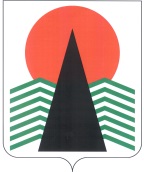 АДМИНИСТРАЦИЯ  НЕФТЕЮГАНСКОГО  РАЙОНАпостановлениег.НефтеюганскО подготовке документации по планировке территории линейного объекта автомобильной дороги: «Подъездная дорога к с.п. Усть-Юган участок 4 
в границах п. Юганская Обь»В соответствии со статей 45, пунктом 16 статьи 46 Градостроительного кодекса Российской Федерации, Федеральным законом от 06.10.2003 № 131-ФЗ «Об общих принципах организации местного самоуправления в Российской Федерации», Уставом муниципального образования Нефтеюганский район, постановлением администрации Нефтеюганского района от 15.10.2018 № 1732-па-нпа 
«Об утверждении порядка подготовки документации по планировке территорий, разрабатываемой на основании решения Главы Нефтеюганского района и порядка принятия решений об утверждении документации по планировке территории Нефтеюганского района», руководствуясь решением Думы Нефтеюганского района от 19.12.2007 № 623 «Об утверждении схемы территориального планирования муниципального образования Нефтеюганский район», постановлением администрации Нефтеюганского района от 21.10.2016 № 1803-па-нпа 
«Об утверждении муниципальной программы Нефтеюганского района «Обеспечение доступным и комфортным жильем жителей Нефтеюганского района на 2019-2024 годы и на период до 2030 года», распоряжением администрации Нефтеюганского района от 30.09.2014 № 551-ра «Об утверждении перечней автомобильных дорог общего пользования местного значения Нефтеюганского района и автомобильных дорог необщего пользования местного значения Нефтеюганского района», 
на основании заявления департамента строительства и жилищно-коммунального комплекса Нефтеюганского района от 07.06.2018 № 14-Исх-2011  п о с т а н о в л я ю:Подготовить проект планировки и проект межевания территории (далее – Документация) линейного объекта автомобильной дороги: «Подъездная дорога 
к с.п. Усть-Юган участок 4 в границах п. Юганская Обь» в соответствии со схемой размещения объекта (приложение).Департаменту градостроительства и землепользования администрации Нефтеюганского района (Калашников А.Д.):Организовать учет предложений от физических и юридических лиц 
о порядке, сроках подготовки и содержании Документации. В течение 15 дней с момента подписания настоящего постановления обеспечить подготовку задания на выполнение работ по разработке Документации, указанной в пункте 1 настоящего постановления, и направить в муниципальное казенное учреждение «Управление по делам администрации Нефтеюганского района» для заключения муниципального контракта на выполнение работ по разработке проекта планировки и проекта межевания территории линейного объекта автомобильной дороги: «Подъездная дорога к с.п. Усть-Юган участок 4 в границах 
п. Юганская Обь».В течение 30 дней с момента поступления Документации осуществить 
ее проверку на соответствие требованиям части 10 статьи 45 Градостроительного кодекса Российской Федерации.Настоящее постановление подлежит опубликованию в газете «Югорское обозрение» и размещению на официальном сайте органов местного самоуправления Нефтеюганского района.Контроль за выполнением постановления возложить на директора 
департамента имущественных отношений – заместителя главы Нефтеюганского 
района Бородкину О.В.Глава района							Г.В.ЛапковскаяПриложение к постановлению администрации Нефтеюганского районаот 15.02.2019 № 324-паСХЕМА размещения объекта: «Подъездная дорога к с.п. Усть-Юган участок 4 в границах п. Юганская Обь»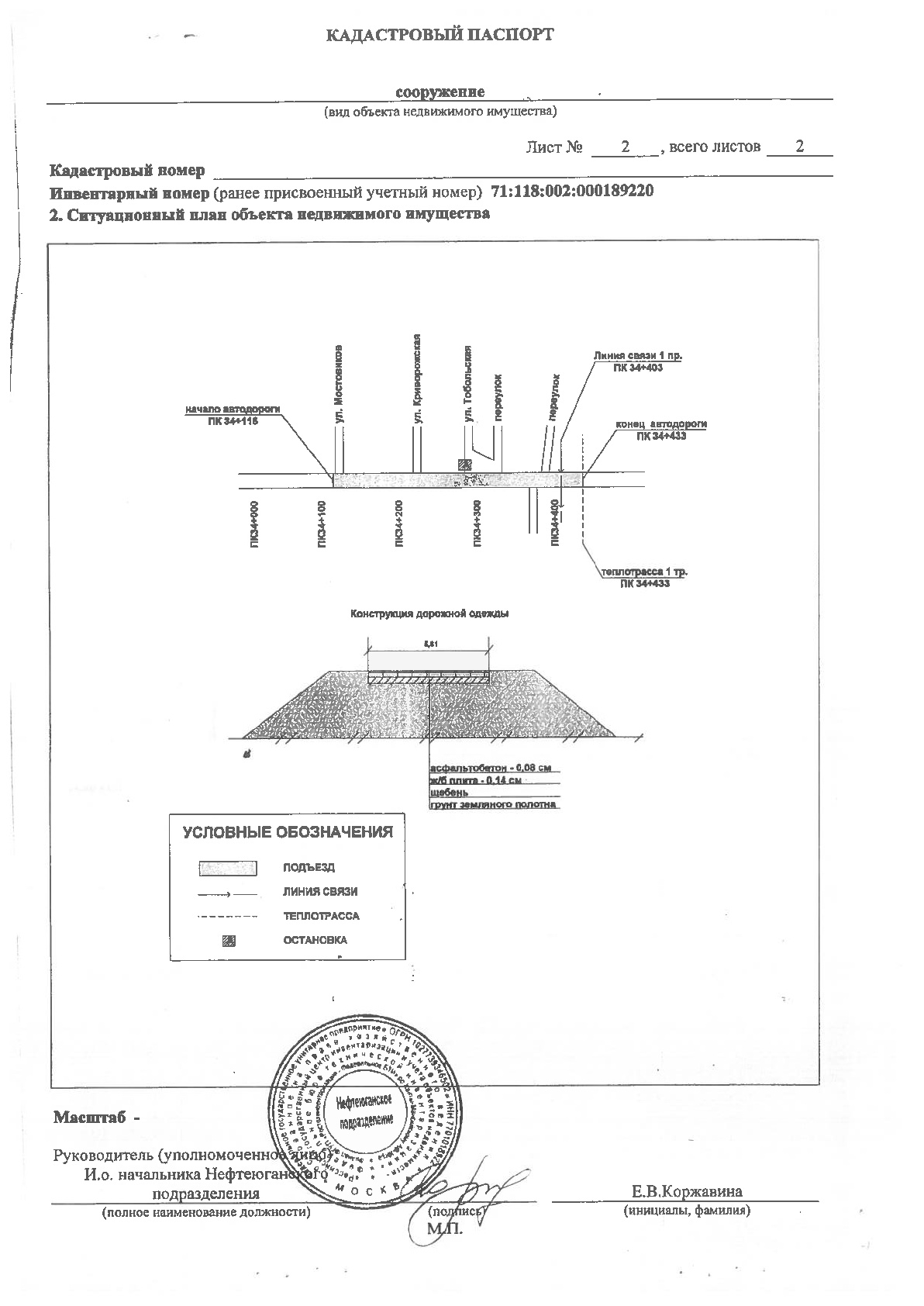 15.02.2019№ 324-па№ 324-па